PROPOSED RALLIES FOR ASCB APPROVAL1.	ASRC list of planned events for 2017 - TBC.Normal = Planned Rally for Army Rally ChampionshipBold 	= Armed Forces Rally Team eventHighlighted	 = compulsory Army Rally Championship attendance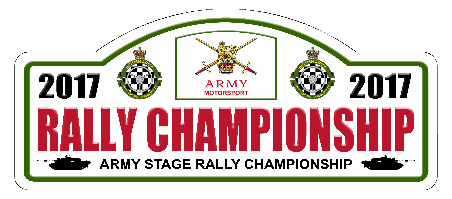 Annex A to ARC-01.08.04Dated 31 Mar 17Ser NoDateEventVenue117 Jan 16Wethersfield Winter StagesBraintree213 Mar 16Flying Fortress StagesKettering320 Mar 16Lee HollandAnglesey427 Mar 16Woodbridge StagesMOD Woodbridge53 Apr 16Alan Healey StagesCadwell Park616 Apr 16Somerset StagesSomerset78 May 16 MiddlewickMOD Woodbridge86 - 7 May 16Manx NationalIsle of Man914 - 15 May 16TSH Stages Portreath Cornwall1012 Jun 16Abingdon CARnivalAbingdon1118 - 19 Jun 16Rally of the MidlandsNuneaton129 Jul 16Nicky Grist StagesWales137 Aug 16Tyneside StagesOtterburn1418 - 21 Aug 16Rally DeutshlandGermany1528 Aug 16Mewla StagesWales164 Sep 16Pendragon StagesWarcop1718 Sep 16Woodbridge StagesMOD Woodbridge181 Oct 16Trackrod StagesScarbough197 – 11 Oct 16Tour of MullMull2027 - 30 Oct 16Wales Rally GBWales2113 Nov 16Neil Howard Memorial StagesOulton Park